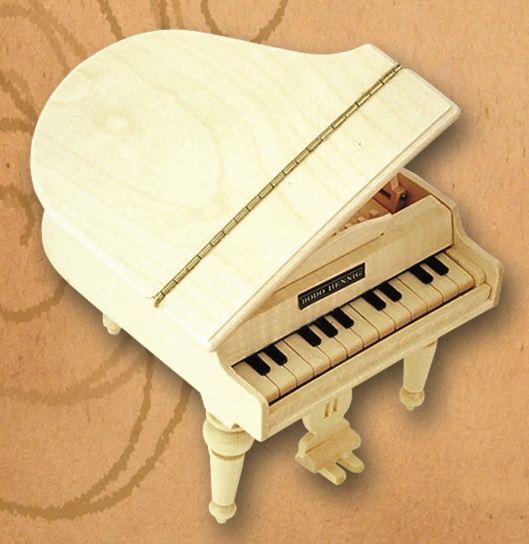 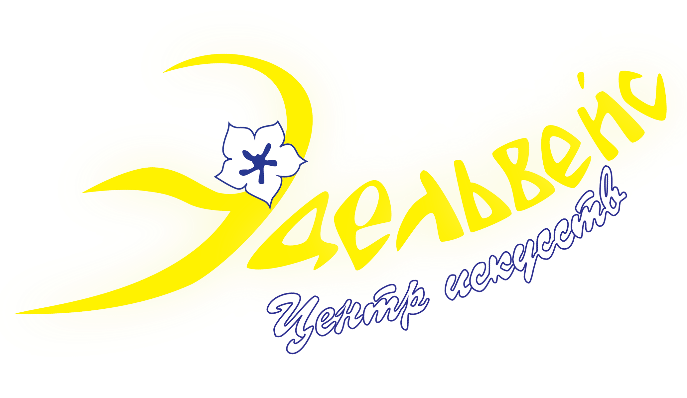 Положение о проведении XIV дистанционного открытого городского фестиваля юных пианистов«Белый рояль»Общие положения:Настоящее Положение устанавливает порядок и сроки проведения XIV дистанционного открытого городского фестиваля юных пианистов «Белый рояль» (далее – Фестиваль).Организаторы фестиваля:ГБУ ДО Центр детского и юношеского музыкально-хореографического искусства «Эдельвейс» Приморского района Санкт-Петербурга»Цели и задачи фестиваля:– создание условий для реализации и совершенствования творческих способностей через участие в конкурсной деятельности;– формирование и развитие исполнительских навыков юных музыкантов;– обмен педагогическим опытом и укрепление контактов детских творческих учреждений;– приобщение юных музыкантов к мировому наследию музыкальной культуры.Сроки и порядок проведения фестиваля:Фестиваль проводится с 12 по 30 апреля 2021 года в формате онлайн (по видеозаписям).Для участия в Фестивале, в период с 12 по 20 апреля 2021 года необходимо направить на электронный адрес white_piano@mail.ru:- заявку установленного образца (Приложение №1).;- ссылку на видеозапись выступления участника (одно произведение);- копию документа, подтверждающего возраст участника.Остановка в работе видеокамеры во время записи выступления не допускается.Видеозапись должна быть сделана в 2021 году. Видеозаписи низкого качества к участию не допускаются. Не допускается монтаж видео. Каждый видеофайл должен содержать один конкурсный номер. Видеоматериал отправляется одновременно с заявкой об участии в виде ссылке на просмотр файла на сайте youtube.comПодав заявку, участник автоматически даёт согласие на обработку своих персональных данных, а также размещение фото и видеоматериалов, касающихся фестиваля, в сети Интернет.Результаты фестиваля будут опубликованы 30 апреля на официальном сайте ГБУ ДО ЦИ «Эдельвейс» www.showedelweiss.ru и в официальной группе социальной сети «ВКонтакте» www.vk.com/white.piano .К участию в фестивале допускаются учащиеся образовательных учреждений Санкт-Петербурга.Фестиваль проводится в номинации сольное исполнительство – фортепиано.Оргкомитет оставляет за собой право отказать в приеме заявки до окончания установленного срока в связи с большим количеством участников.Возрастные группы:I — группа - от 6 до 8 лет включительно;II — группа - от 9 до 10 лет включительно;III — группа - от 11 до 12 лет включительно;IV — группа - от 13 до 16 лет включительно.Требования к исполняемой программе:Участники исполняют одно произведение, руководствуясь хронометражем:Критерии оценки и награждение участников:Жюри оценивает выступления участников по 10-бальной системе.Критерии оценки: - техника исполнения;- музыкальность;- артистизм;- уровень исполнительского мастерства.В каждой возрастной категории Фестиваля определяются Лауреаты и Дипломанты I, II и III степени. Возможно присуждение звания Гран-При по решению жюри. Возможно присуждение специальных дипломов жюри. Участники конкурса, не занявшие призовые места, получают Диплом участника. Преподавателям предусмотрены отдельные грамоты – благодарности.Дипломы высылаются участникам в электронном виде по окончании конкурса.Члены жюри:Борисова Татьяна Владимировна – Профессор Петрозаводской консерватории, Доцент Санкт-Петербургской консерватории;Мюллер Галина Макарьевна – Заслуженный Работник Культуры РФ, преподаватель лицея искусств «Санкт-Петербург», преподаватель ДМШ №11 Василеостровского района Санкт-Петербурга;Часовитина Ирина Ивановна – преподаватель специального фортепиано Санкт-Петербургского музыкального училища имени Н.А. Римского-Корсакова, председатель цикловой комиссии «Педагогическая подготовка», член Союза концертных деятелей.Оргкомитет фестиваля:Художественный руководитель Фестиваля – Мюллер Ксения Юрьевна тел. 8 (911) 923-98-23Исполнительный директор – Шурыгин Валерий Владимирович тел. 8 (932) 002-43-75Директор ГБУ ДО ЦИ «Эдельвейс» Приморского района Санкт-Петербурга – Поликарпова И.В.                              Возрастные группыХронометражI группадо 3 минут II группа до 4 минут III группа до 5 минут IV группа до 6 минут